4.7.   Тепловая машина совершает циклический процесс 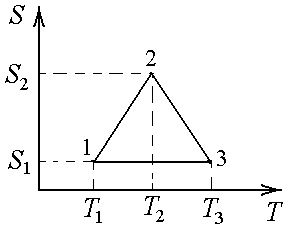 1–3–2–1, изображенный на графике в координатах S – T.  Найти коэффициент полезного действия тепловой машины.T1 = 800 К; T2 = 1200 К; Т3 = 1600 К; S1 = 1 Дж/К; S2 = 5 Дж/К.а) 0,186;    б)  0,286;    в) 0,386;   г) 0,486;    д) 0,586;